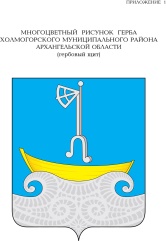 СОБРАНИЕ ДЕПУТАТОВ ХОЛМОГОРСКОГО МУНИЦИПАЛЬНОГО ОКРУГА АРХАНГЕЛЬСКОЙ ОБЛАСТИпервого созыва (шестая очередная сессия)РЕШЕНИЕот 17 февраля 2023 года                                                                                   № 50О создании муниципальной комиссии по делам несовершеннолетних и защите их прав администрации Холмогорского муниципального округа Архангельской областиНа основании Федерального закона от 06 октября 2003 года № 131-ФЗ «Об общих принципах организации местного самоуправления в Российской Федерации», закона Архангельской области от 20 сентября 2005 года № 84-5-ОЗ «О наделении органов местного самоуправления муниципальных образований Архангельской области отдельными государственными полномочиями», закона Архангельской области от 27 апреля 2022 года N 555-34-ОЗ «О преобразовании сельских поселений Холмогорского муниципального района Архангельской области путем их объединения и наделения вновь образованного муниципального образования статусом Холмогорского муниципального округа Архангельской                                  области», Уставом Холмогорского муниципального округа Архангельской области, принятым решением Собрания депутатов Холмогорского муниципального округа Архангельской области 8 декабря 2022 года № 12, Собрание депутатов решает:1. Создать муниципальную комиссию по делам несовершеннолетних и защите их прав администрации Холмогорского муниципального округа Архангельской области.2. Настоящее решение вступает в силу со дня официального опубликования и распространяется на правоотношения, возникшие с 01 января 2023 года.Председатель Собрания депутатовХолмогорского муниципального округаАрхангельской области                                                                    Е.В. КирчигинГлава Холмогорского муниципального округа Архангельской области                                                      П.В. Волосатов